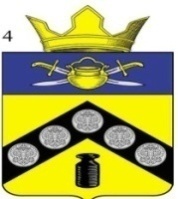 АДМИНИСТРАЦИЯПИМЕНО-ЧЕРНЯНСКОГО СЕЛЬСКОГО ПОСЕЛЕНИЯКОТЕЛЬНИКОВСКОГО МУНИЦИПАЛЬНОГО РАЙОНАВОЛГОГРАДСКОЙ ОБЛАСТИПОСТАНОВЛЕНИЕот «22» января 2021 г. № 9О внесении изменений в постановление администрации Пимено-Чернянского сельского поселения Котельниковского муниципального района Волгоградской области от 21.02.2020 № 8/8 «Об утверждении муниципальной программы «Обеспечение безопасности дорожного движения на территории Пимено-Чернянского сельского поселения Котельниковского муниципального района Волгоградской области 2020-2022 годы»В соответствии с Федеральным законом от 06.10.2003 № 131-ФЗ «Об общих принципах организации местного самоуправления в Российской Федерации», руководствуясь Бюджетным кодексом РФ, Уставом Пимено-Чернянского сельского поселения Котельниковского муниципального района Волгоградской области, в соответствии с постановлением Администрации Пимено-Чернянского сельского поселения  Котельниковского муниципального района Волгоградской области от 05.11.2013 года № 90 «Об утверждении Порядка разработки, формирования и реализации   муниципальных  программ», администрация Пимено-Чернянского сельского поселения Котельниковского муниципального района Волгоградской областипостановляет: Внести следующие изменения в постановление администрации Пимено-Чернянского сельского поселения Котельниковского муниципального района Волгоградской области от 21.02.2020 № 8/8 «Об утверждении муниципальной программы «Обеспечение безопасности дорожного движения на территории Пимено-Чернянского сельского поселения Котельниковского муниципального района Волгоградской области 2020-2022 годы» (далее по тексту – Постановление): В Паспорте муниципальной программы «Обеспечение безопасности дорожного движения на территории Пимено-Чернянского сельского поселения Котельниковского муниципального района Волгоградской области 2020-2022 годы» (далее по тексту – Программа) строку «Объемы и источники финансирования» изложить в новой редакции: Раздел  7 Программы изложить в новой редакции:«7. РЕСУРСНОЕ ОБЕСПЕЧЕНИЕ  ПРОГРАММЫИсточником ресурсного обеспечения Программы являются средства бюджета Пимено-Чернянского сельского поселения  в сумме 400,0 тыс. рублей, в т.ч.:2020 год – 100,0 тыс. рублей;2021 год -  200,0 тыс. рублей;2022 год – 100,0 тыс. рублей.Допускается софинансирование данной Программы из федерального и областного бюджета, внебюджетных источников, средств юридических и физических лиц.»Приложение № 1 Программы изложить в новой редакции:«Перечень
программных мероприятий по реализации муниципальной целевой программы«Обеспечение безопасности дорожного движения на территории Пимено-Чернянского сельского поселения Котельниковского муниципального района Волгоградской области 2020-2022 годы»»Настоящее постановление вступает в силу со дня подписания и подлежит обнародованию на информационном стенде администрации Пимено-Чернянского сельского поселения.Глава Пимено-Чернянскогосельского поселения			                                           О.В. КувшиновОбъемы и источники финансирования Финансирование Программы осуществляется за счет средств   бюджета Пимено-Чернянского сельского поселения Котельниковского муниципального района Волгоградской области  в сумме   400,0 тыс. руб., в т.ч.: 2020 год – 100,0 тыс. рублей;2021 год – 200,0 тыс. рублей;2022 год – 100,0 тыс. рублей.№ п/пНаименование мероприятияСрок исполненияИсполнители мероприятияОбъем финансирования по годам (тыс. руб.)Объем финансирования по годам (тыс. руб.)Объем финансирования по годам (тыс. руб.)№ п/пНаименование мероприятияСрок исполненияИсполнители мероприятия2020 год2021 год2022 год1Установка  дорожных знаков, нанесение горизонтальной дорожной разметки2020-2022 ггв  течении  годаАдминистрация Пимено-Чернянского сельского поселения100,0200,0100,0Итого100,0200,0100,0